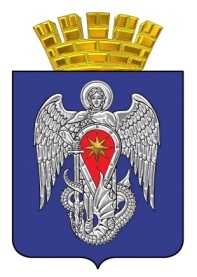 МИХАЙЛОВСКАЯ ГОРОДСКАЯ ДУМАВОЛГОГРАДСКОЙ ОБЛАСТИРЕШЕНИЕПринято Михайловской городской Думой 05 марта 2024 г.                                                                        № 119       О внесении изменений и  дополнений  в   Положение о  контрольно-счетной комиссии,  утвержденное  решением  Михайловской  городской   Думы от 28.12.2009  № 482 «О контрольном органе городского округа город Михайловка - контрольно-счетной комиссии»          В соответствии с Федеральным законом от 07.02.2011 года № 6-ФЗ «Об общих принципах организации и деятельности контрольно-счетных органов субъектов Российской Федерации, федеральных территорий и муниципальных образований»,  Михайловская  городская  ДумаРЕШИЛА:          1. Внести следующие изменения и дополнения в  Положение о  контрольно-счетной комиссии, утвержденное решением Михайловской городской Думы от 28.12.2009  № 482 «О контрольном органе городского округа город Михайловка - контрольно-счетной комиссии» (в редакции от 26.07.2023 № 70)   1)  В статье  2:  -  в   первом   абзаце   после   слов   «субъектов   Российской   Федерации»  дополнить словами «, федеральных территорий»; 2)  в  статье  4:   - часть   5    после    слов    «субъектов   Российской   Федерации»    дополнить   словами «, федеральных территорий»; 3)  в  статье  6:   -  часть 3 после слов «субъектов Российской Федерации» дополнить словами «,федеральных территорий»;4)  статью 7 дополнить частью 6 следующего содержания: - «6. Должностное лицо контрольно-счетной комиссии, замещающее муниципальную должность, освобождается от ответственности за несоблюдение ограничений и запретов, требований о предотвращении или об урегулировании конфликта интересов и неисполнение обязанностей, установленных настоящим Федеральным законом и другими федеральными законами в целях противодействия коррупции, в случае, если несоблюдение таких ограничений, запретов и требований, а также неисполнение таких обязанностей признается следствием не зависящих от него обстоятельств в порядке, предусмотренном частями 3 - 6 статьи 13 Федерального закона от 25 декабря 2008 года № 273-ФЗ «О противодействии коррупции»».2. Настоящее решение подлежит официальному опубликованию и вступает в силу со дня опубликования.3. Контроль исполнения настоящего решения возложить на постоянную комиссию бюджетной, налоговой, экономической политике и предпринимательству Михайловской городской Думы Волгоградской области.Председатель Михайловской городской Думы Волгоградской области                                                                            В.А. КругловГлава городского округагород Михайловка Волгоградской области                                                                           А.В. Тюрин05 марта 2024 г.